Lineamientos Generales: Tipo de Letra: Arial, 12 puntos, alineación en bloque, espaciado 1,5La extensión del papel puede ser de 7 a 10 páginasReferencias: Formato Vancouver Enviado formato WORD al correo: info@apemedcann.org Titulo Proyecto/Trabajo de Investigación Primer Autor1, Segundo Autor2						(Max.3)Nombre y apellido del autor: nombre y apellido del coautor (es) (sin título)1 (Departamento, nombre de la universidad / empresa, país)Resumen: de 300 a 500  palabras, trabajo investigación (introducción – objetivos -metodología – resultados)Palabras Clave: (3-5) Proporcione hasta cinco palabras clave para etiquetar el papel cuando se archive en la base de datos. Evite términos generales como "Administración" a menos que el documento discuta el tema con un enfoque tan amplio. Use el término más común para un concepto. No invente nuevos términos para un viejo concepto.INTRODUCCIÓNLa introducción del documento debe explicar la naturaleza del problema, el trabajo previo, el propósito y la contribución del documento. El contenido de cada sección se puede proporcionar para comprender fácilmente el papel.1 TÍTULO DEL CAPÍTULOEl texto principal.. El texto principal. El texto principal. El texto principal. El texto principal. El texto principal. El texto principal. El texto principal. El texto principal.1.1 TÍTULO DEL SUBCAPÍTULO El texto principal. (Arial, 12 puntos, alineación en bloque, espaciado 1,5) El texto principal. El texto principal. El texto principal. El texto principal. El texto principal. El texto principal. El texto principal. El texto principal. El texto principal.Fig. 1: TÍTULO DE LA FIGURA (TIMES NEW ROMAN, 10 PT. BOLD)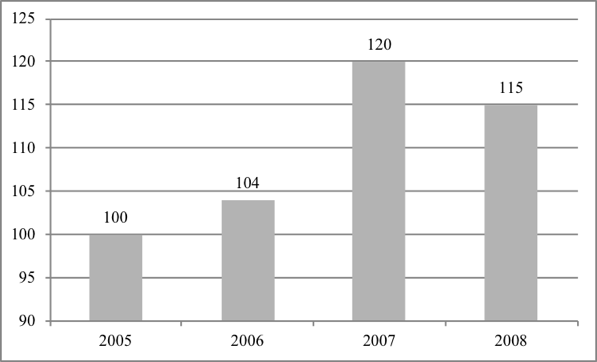 RECURSO: xxxxxxxxxxxTAB. 1: TÍTULO DE LA TABLA (TIMES NEW ROMAN, 10 PT. BOLD)RECURSO: xxxxxxxxxxxxEl texto principal. (Arial, 12 puntos, alineación en bloque, espaciado 1,5) El texto principal. El texto principal. El texto principal. El texto principal. El texto principal. El texto principal. El texto principal. El texto principal. El texto principal.CONCLUSIÓNSe debe incluir una sección de conclusiones que indique claramente las ventajas, limitaciones y posibles aplicaciones del documento. Aunque una conclusión puede revisar los puntos principales del documento, no replique el resumen como conclusión. Una conclusión podría explicar la importancia del trabajo o sugerir aplicaciones y extensiones.AGRADECIMIENTOSUna sección de acuse de recibo puede ser presentada después de la conclusión, si así lo desea.REFERENCIASTodas las referencias deben cumplir con los estándares de VANCOUVER. Las citas entre paréntesis deben seguir reglas comunes. Es necesario utilizar referencias relevantes, especialmente documentos y textos de bases de datos. 10 pt. Times New Roman